尊敬的先生/女士：1	我谨通知您，第三届亚太电信组织/国际电联一致性和互操作性联合活动将于2015年9月7-8日在泰国曼谷举办。本次活动将在泰国曼谷Central World的Centara Grand举行。紧接其后，还将在2015年9月9-12日举办第26届亚太电信组织标准化项目论坛（ASTAP-26）。2	本次活动将包括以下三个部分：1)	互操作性测试（2015年9月7日）2)	展示（2015年9月7-9日）3)	讲习班（2015年9月8日）讨论将仅以英语进行。3	根据国际电联全权代表大会的第177号决议（2010年，瓜达拉哈拉），国际电联一直在致力于研究C&I计划，以确保根据ITU-T的全部或部分建议书来实现ICT产品的一致性和互操作性。此计划基于四个支柱：支柱1：一致性评估；支柱2：互操作性活动；支柱3：能力建设；以及支柱4：帮助发展中国家设立测试中心和C&I项目。本次APT/ITU联合活动将提供更新信息，增进了解并促进在亚太地区开展与C&I相关的活动。本次活动亦将有助于C&I问题的能力建设。预计此活动将可向ITU-T研究组提供相关反馈，以便后者就此问题展开进一步研究。4	活动的测试部分将包括对基于ITU-T建议书的产品的互操作性测试。我们鼓励制造商和业务提供商携带其产品与会，并进行互操作性测试。互操作性测试参与者可通过协议（如保密协议（NDA））共享互操作性测试的结果，其中可能涉及技术和业务，如：•	IPTV（包括IPTV MAFR（多媒体应用程序框架））注：NGN（VoIP、视频会议）测试在本次APT/ITU C&I活动之前举行，即2015年7月14-16日在日本东京由国际电联与APT提供支持并由HATS（日本先进电信系统统一会）主办的NGN互操作性活动。其测试结果将向讲习班报告。相关信息可查阅：http://www.itu.int/en/ITU-T/C-I/interop/Pages/HATS-Interoperability-event-on-NGN_July2015.aspx。活动的展示部分将演示由与会制造商和科研院所生产的新兴产品。这部分旨在强调先进技术和ITU-T当前的标准化工作，其中可能涉及技术和业务，如： •	IMS/NGN组网•	未来传输网•	机器到机器（M2M）/物联网（IoT）/电子卫生•	光纤到户（GPON和GEPON）•	IPTV/互联网电视 •	NGN端到端业务（E2E）业务 •	SDN/NFV •	现有网络向NGN/未来网络的过渡 活动的讲习班部分将包括C&I相关活动方面的演讲和演示、专家（国际电联、区域标准制定组织、政府、私营部门等）关于未来的观点、知识和经验交流以及在与会者之间的讨论，以根据国际电联的C&I方法为互操作性问题的解决寻找更多可能性。讨论将从同步的测试和展示活动中受益，其中可能会列举若干案例。活动安排草案将定期更新，有关讲习班的信息可查阅本次活动的网站：http://www.itu.int/en/ITU-T/C-I/interop/Pages/CI_APT_Sept15.aspx。5	活动对国际电联和/或APT成员国的ICT业界各方开放，其中包括厂商、运营商、监管机构、研究机构及区域性标准制定组织。APT对参与测试和展示的每家展商暂定收费800美元，以支付当地的会务成本（包括场地设施、互联网和技术支持）。需告知各方：收费将以测试和展示活动能够回本为依据，因此具体收费可能会与上述金额有异。参加讲习班和参观展示活动无需支付任何费用，但也不提供与会补贴。6	宾馆住宿、交通和签证要求等一般性信息将会在以下活动网站提供： http://www.itu.int/en/ITU-T/C-I/interop/Pages/CI_APT_Sept15.aspx。7	注册：为使东道国就活动的组织做出必要安排，我谨请有意参加测试和展示活动的展商尽快但不迟于2015年8月7日将注册表（见附件1）通过电子邮件（aptastap@apt.int）或传真（+66 2 5737479）发至APT秘书处。敬请注意，个人与会者需要在以下网址在线注册：http://www.apt.int/content/online-registration。顺致敬意!电信标准化局主任
李在摄附件：1件ANNEX 1
(to TSB Circular 158)ATTACHMENT 1 to ANNEX 1For Participating Companies in IPTV Interoperability TestingPlease fill in the table below to describe the equipment which you will bring to the event.Table 1: Questionnaire for IPTV interoperability testingOutline of testing1) 	Test condition: IPTV service interoperability testing based on ITU-T H.701, H.721, H.762, and H.7702) 	Category of testing: Service discovery, VoD, Linear TV, LIME, FEC3) 	Terminals: IPTV terminal (See Figure2) 4) 	Test scenarios： IPTV head-end – terminals communications based on ITU-T HSTP.CONF-H701, HSTP.CONF-H721, HSTP.CONF-H762 and HSTP.CONF-H770.5)	Event Schedule:  7 September 20156)	Preparation Schedule: Close of registration: 	Fri 7 AugustCross check of parameter sheets and confirmation of test sequence: 　Mon 10 August 7) Test configurationFigure 1: IPTV Interoperability testing configurationBaseline standard1)	H.701, Content Delivery Error Recovery for IPTV services.2)	H.721, IPTV Terminal Device: Basic model.3)	H.762, Lightweight interactive multimedia environment (LIME) for IPTV services.4)	H.770, Mechanisms for service discovery and selection for IPTV services.Interoperability test suitesHSTP.CONF-H701, conformance testing specification for H.701HSTP.CONF-H721, conformance testing specification for H.721HSTP.CONF-H762, conformance testing specification for H.762HSTP.CONF-H770, conformance testing specification for H.770ATTACHMENT 2 to ANNEX 1 For Exhibitors of ShowcasingPlease fill in the table below to describe the equipment which you will bring to the event.______________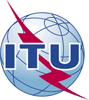 国 际 电 信 联 盟电信标准化局国 际 电 信 联 盟电信标准化局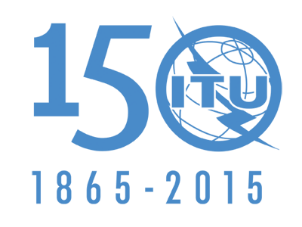 2015年7月7日，日内瓦2015年7月7日，日内瓦文号：电信标准化局第158号通函TSB Workshops/K.M.电信标准化局第158号通函TSB Workshops/K.M.致：–	国际电联各成员国主管部门；–	ITU-T部门成员；–	ITU-T部门准成员；–	国际电联学术成员致：–	国际电联各成员国主管部门；–	ITU-T部门成员；–	ITU-T部门准成员；–	国际电联学术成员联系人：Kaoru MizunoKaoru Mizuno致：–	国际电联各成员国主管部门；–	ITU-T部门成员；–	ITU-T部门准成员；–	国际电联学术成员致：–	国际电联各成员国主管部门；–	ITU-T部门成员；–	ITU-T部门准成员；–	国际电联学术成员电话：+41 22 730 6226+41 22 730 6226致：–	国际电联各成员国主管部门；–	ITU-T部门成员；–	ITU-T部门准成员；–	国际电联学术成员致：–	国际电联各成员国主管部门；–	ITU-T部门成员；–	ITU-T部门准成员；–	国际电联学术成员传真：+41 22 730 5853+41 22 730 5853致：–	国际电联各成员国主管部门；–	ITU-T部门成员；–	ITU-T部门准成员；–	国际电联学术成员致：–	国际电联各成员国主管部门；–	ITU-T部门成员；–	ITU-T部门准成员；–	国际电联学术成员电子邮件：tsbworkshops@itu.inttsbworkshops@itu.int抄送：–	ITU-T研究组正副主席；–	电信发展局主任；–	无线电通信局主任；–	国际电联曼谷区域代表处主任；–	泰国常驻日内瓦使团抄送：–	ITU-T研究组正副主席；–	电信发展局主任；–	无线电通信局主任；–	国际电联曼谷区域代表处主任；–	泰国常驻日内瓦使团事由：第三届亚太电信组织/国际电联一致性和互操作性联合活动
2015年9月7-8日，泰国曼谷第三届亚太电信组织/国际电联一致性和互操作性联合活动
2015年9月7-8日，泰国曼谷第三届亚太电信组织/国际电联一致性和互操作性联合活动
2015年9月7-8日，泰国曼谷第三届亚太电信组织/国际电联一致性和互操作性联合活动
2015年9月7-8日，泰国曼谷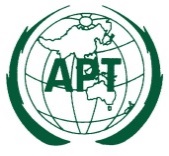 APT/ITU Conformance and Interoperability Event 2015 7 – 8  September 2015, Bangkok, ThailandAPT/ITU Conformance and Interoperability Event 2015 7 – 8  September 2015, Bangkok, Thailand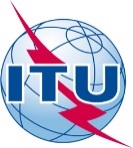 REGISTRATION FORMFor Participating Companies and Exhibitors for the Testing and ShowcasingREGISTRATION FORMFor Participating Companies and Exhibitors for the Testing and ShowcasingREGISTRATION FORMFor Participating Companies and Exhibitors for the Testing and ShowcasingREGISTRATION FORMFor Participating Companies and Exhibitors for the Testing and ShowcasingPlease completely fill in the form using CAPITAL LETTERS. Please completely fill in the form using CAPITAL LETTERS. Last Date of Submission:7 August 2015Last Date of Submission:7 August 2015 CONTACT INFORMATION:  CONTACT INFORMATION:  CONTACT INFORMATION:  CONTACT INFORMATION: Company / Organization: ……………………………………………………………………………..…………………. ……   Country:                            ……………………………………………………………………………..…………………. ……   CONTACT PERSON (for APT/ITU C&I Events): First Name: (Mr./Ms./Mrs./Dr.)   ………………………………..                Last Name:  ….………..…………………. …….…. . Present Position (Title):           ……..……………………………………………………………………….……..…………………Business Address:                    ……..……………………………………………………………………….……..…………………                                                ……..……………………………………………………………………….……..…………………Phone:  ………………………….           Fax No:  ……….……………………..              E-mail:   …….…………………….……Company / Organization: ……………………………………………………………………………..…………………. ……   Country:                            ……………………………………………………………………………..…………………. ……   CONTACT PERSON (for APT/ITU C&I Events): First Name: (Mr./Ms./Mrs./Dr.)   ………………………………..                Last Name:  ….………..…………………. …….…. . Present Position (Title):           ……..……………………………………………………………………….……..…………………Business Address:                    ……..……………………………………………………………………….……..…………………                                                ……..……………………………………………………………………….……..…………………Phone:  ………………………….           Fax No:  ……….……………………..              E-mail:   …….…………………….……Company / Organization: ……………………………………………………………………………..…………………. ……   Country:                            ……………………………………………………………………………..…………………. ……   CONTACT PERSON (for APT/ITU C&I Events): First Name: (Mr./Ms./Mrs./Dr.)   ………………………………..                Last Name:  ….………..…………………. …….…. . Present Position (Title):           ……..……………………………………………………………………….……..…………………Business Address:                    ……..……………………………………………………………………….……..…………………                                                ……..……………………………………………………………………….……..…………………Phone:  ………………………….           Fax No:  ……….……………………..              E-mail:   …….…………………….……Company / Organization: ……………………………………………………………………………..…………………. ……   Country:                            ……………………………………………………………………………..…………………. ……   CONTACT PERSON (for APT/ITU C&I Events): First Name: (Mr./Ms./Mrs./Dr.)   ………………………………..                Last Name:  ….………..…………………. …….…. . Present Position (Title):           ……..……………………………………………………………………….……..…………………Business Address:                    ……..……………………………………………………………………….……..…………………                                                ……..……………………………………………………………………….……..…………………Phone:  ………………………….           Fax No:  ……….……………………..              E-mail:   …….…………………….……MEMBERSHIP STATUS: (Please tick which is appropriate for your membership status)MEMBERSHIP STATUS: (Please tick which is appropriate for your membership status)MEMBERSHIP STATUS: (Please tick which is appropriate for your membership status)MEMBERSHIP STATUS: (Please tick which is appropriate for your membership status)1. Affiliate Member of APT                        2. Sector Member of ITU                      3. International/Regional Organization           4. Non-Member of both APT and ITU        5. Others      …….…………………….……1. Affiliate Member of APT                        2. Sector Member of ITU                      3. International/Regional Organization           4. Non-Member of both APT and ITU        5. Others      …….…………………….……1. Affiliate Member of APT                        2. Sector Member of ITU                      3. International/Regional Organization           4. Non-Member of both APT and ITU        5. Others      …….…………………….……1. Affiliate Member of APT                        2. Sector Member of ITU                      3. International/Regional Organization           4. Non-Member of both APT and ITU        5. Others      …….…………………….……PARTICIPATION: (Please tick your role in the Event) PARTICIPATION: (Please tick your role in the Event) PARTICIPATION: (Please tick your role in the Event) PARTICIPATION: (Please tick your role in the Event) 1. 	Workshop   2. 	IPTV testing    (Please fill in the Annex 1)        3.     	Exhibitor of Showcasing    (Please fill in the Annex 2)                       1. 	Workshop   2. 	IPTV testing    (Please fill in the Annex 1)        3.     	Exhibitor of Showcasing    (Please fill in the Annex 2)                       1. 	Workshop   2. 	IPTV testing    (Please fill in the Annex 1)        3.     	Exhibitor of Showcasing    (Please fill in the Annex 2)                       1. 	Workshop   2. 	IPTV testing    (Please fill in the Annex 1)        3.     	Exhibitor of Showcasing    (Please fill in the Annex 2)                       DELEGATION LIST: (if decided)Individual participants need to register online at http://www.apt.int/content/online-registration 	DELEGATION LIST: (if decided)Individual participants need to register online at http://www.apt.int/content/online-registration 	DELEGATION LIST: (if decided)Individual participants need to register online at http://www.apt.int/content/online-registration 	DELEGATION LIST: (if decided)Individual participants need to register online at http://www.apt.int/content/online-registration 	……………………………………………………………………………..…………………. ……   ……………………………………………………………………………..…………………. ……   ……………………………………………………………………………..…………………. ……   ……………………………………………………………………………..…………………. ……   ……………………………………………………………………………..…………………. ……   ……………………………………………………………………………..…………………. ……   ……………………………………………………………………………..…………………. ……   ……………………………………………………………………………..…………………. ……   ……………………………………………………………………………..…………………. ……   ……………………………………………………………………………..…………………. ……   ……………………………………………………………………………..…………………. ……   ……………………………………………………………………………..…………………. ……   
Signature ______________________________                                            Date: __________________
Signature ______________________________                                            Date: __________________
Signature ______________________________                                            Date: __________________
Signature ______________________________                                            Date: __________________Please Return To: Asia-Pacific Telecommunity, 12/49 Soi 5, Chaengwatana Road, Bangkok 10210, Thailand. 
	                  Fax:+662 573 7479; Email: aptastap@apt.intPlease Return To: Asia-Pacific Telecommunity, 12/49 Soi 5, Chaengwatana Road, Bangkok 10210, Thailand. 
	                  Fax:+662 573 7479; Email: aptastap@apt.intPlease Return To: Asia-Pacific Telecommunity, 12/49 Soi 5, Chaengwatana Road, Bangkok 10210, Thailand. 
	                  Fax:+662 573 7479; Email: aptastap@apt.intPlease Return To: Asia-Pacific Telecommunity, 12/49 Soi 5, Chaengwatana Road, Bangkok 10210, Thailand. 
	                  Fax:+662 573 7479; Email: aptastap@apt.intItemsDescriptionName of equipmentInteroperability test suites (service testing framework)Interoperability test suites (service testing framework)IPTV service test specifications□　ITU-T H.701 (HSTP.CONF-H.701)□　ITU-T H.721 (HSTP.CONF-H.721)□　ITU-T H.762 (HSTP.CONF-H.762)□　ITU-T H.770 (HSTP.CONF-H.770)□　OthersOther itemsOther itemsIP version□  IPv4□  IPv6□  IPv4 & IPv6Test category□  IPTV Service discovery　□  IPTV basic service (VOD and/or Linear TV)　□  IPTV light weight multimedia environment□  IPTV Content Delivery Error Recovery□  Others ([　　　　　　　　　　　　　　　　　　　　　　])Specifications of equipmentDimensions: Weight: Power consumption:NotesPlease indicate any other commentsItemsDescriptionTopics of ShowcasingEquipment 1Name:Dimensions: Weight: Power consumption:Equipment 2Name:Dimensions: Weight: Power consumption:Equipment 3Name:Dimensions: Weight: Power consumption:NotesPlease indicate any other comments and requirements.